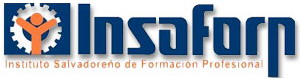 ¿Quieren conocer cuántas participaciones y la inversión ejecutada en cursos impartidos por el INSAFORP se han desarrollado durante los primeros 3 meses del año?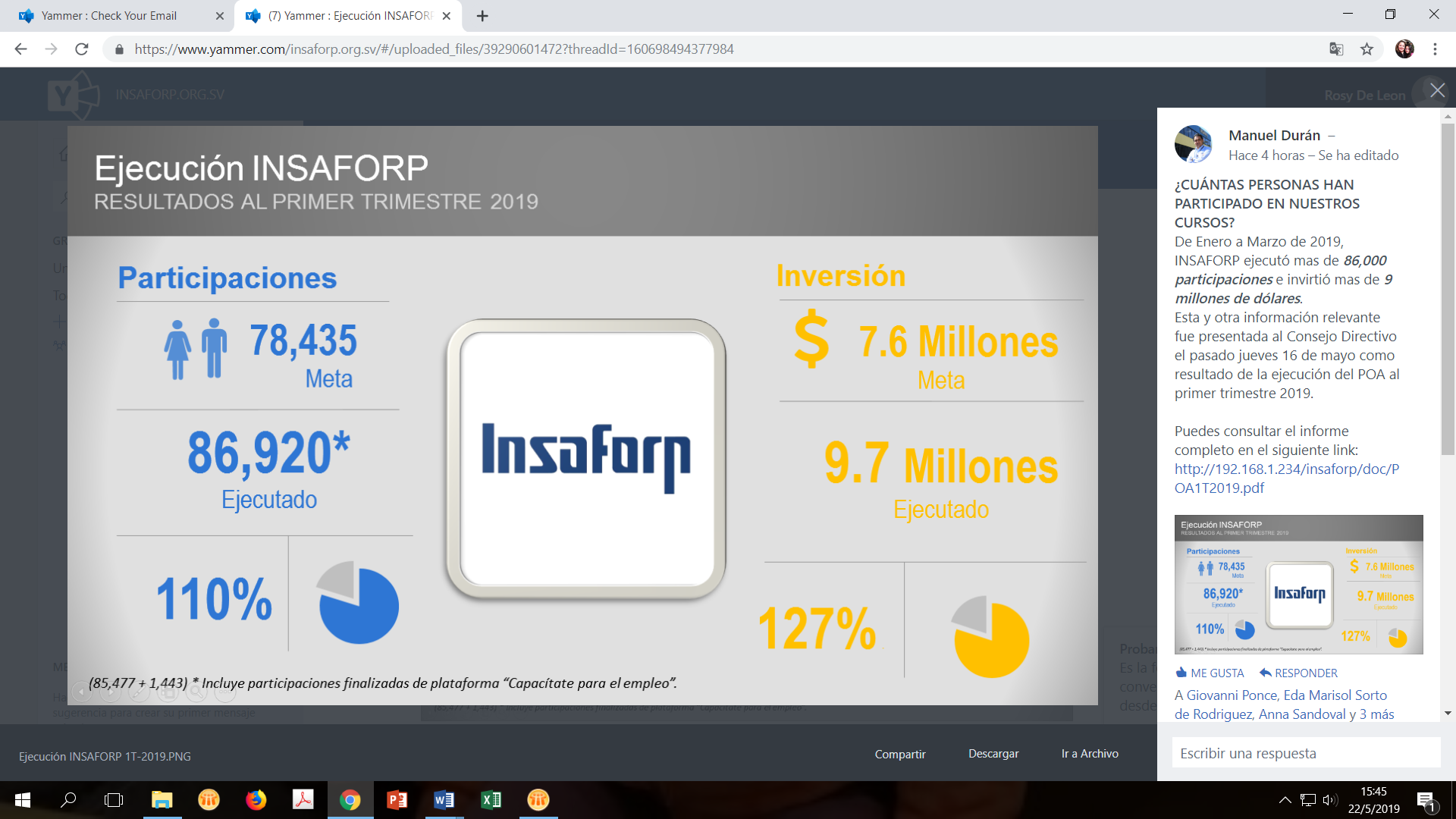 